Introducing myself...Name: _____________________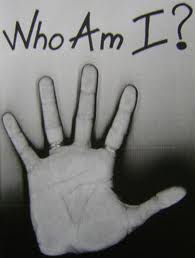 Activity: Letter WritingPlease write me a letter telling me about yourself. Take care with your writing and remember to use complete sentences. Proof read your letter before handing it in, so that you make a good first impression. The purpose of this letter is to provide me with information that will help me to get to know you better so that we can build a relationship. Please ensure that you write about the topics in the paragraphs. Dear TeacherParagraph 1: Introduce yourself. Say what your name is and if your name has a meaning. Say where you live and where you were born. If you have lived in many places, tell me about it.Paragraph 2: Write about your family. Tell me how many people live with you and who they are. Do you have any brothers or sisters? Do you have any relatives who you are particularly fond of? Do you have any pets? Do you have any relatives living overseas? Do you have any funny stories about your family?Paragraph 3: Describe your home. Do you like your home? Why? Why not? What is your favourite room and why? What are some of your favourite possessions?  Paragraph 4: Write about your hobbies and any sports which you play. What do you do in your spare time? Do you like to watch TV and which programs? What is your favourite food? Where is your favourite place to go on holiday? Why do you like to go there?Paragraph 5: How do you feel about English? What aspects of English are you good at? What do you have trouble with? Do you prefer to read (books, stories, magazines) or write (poems, stories, letters). What is the best book you have read? What is the best movie you have seen? Why did you like it? How do you best like to learn (in silence, noise)? Do you learn best by listening or doing hands-on activities?Paragraph 6: Tell me about your academic, sporting or cultural goals for this year. What do you hope to achieve in English this year? What are your long term goals? Do you have any idea what you might like to do when you finish high school? Paragraph 7: What else is there that I should know about? What should I know to help you learn more effectively, do you learn fast, slower than some of your mates? Any eyesight problems, etc ???Paragraph 8: What do you expect of me this year – how do you want to be treated? How are you going to treat me as your teacher? Regards(Your Name)(I look forward to receiving your letter)My Letter__________________________________________________________________________________________________________________________________________________________________________________________________________________________________________________________________________________________________________________________________________________________________________________________________________________________________________________________________________________________________________________________________________________________________________________________________________________________________________________________________________________________________________________________________________________________________________________________________________________________________________________________________________________________________________________________________________________________________________________________________________________________________________________________________________________________________________________________________________________________________________________________________________________________________________________________________________________________________________________________________________________________________________________________________________________________________________________________________________________________________________________________________________________________________________________________________________________________________________________________________________________________________________________________________________________________________________________________________________________________________________________________________________________________________________________________________________________________________________________________________________________________________________________________________________________________________________________________________________________________________________________________________________________________________________________________________________________________________________________________________________________________________________________________________________________________________________________________________________________________________________________________________________________________________________________________________________________________________________________________________________________________________________________________________________________________________________________________________________________________________________________________________________________________________________________________________________________________________________________________________________________________________________________________________________________________________________________________________________________________________________________________________________________________________________________________________________________________________________________________________________________________________________________________________________________________________________________________________________________________________________________________________________________________________________________________________________________________________________________________________________________________________________________________________________________________________________________________________________________________________________________________________________________________________________________________________________________________________________________________________________________________________________________________________________________________________________________________________________________________________________________________________________________________________________________________________________________________________________________________________________________________________________________________________________________________________________________________________________________________________________________________________________________________________________________________________________________________________________________________________________________________________________________________________________________________________________________________________________________________________________________________________________________________________________________________________________________________________________________________________________________________________________________________________________________________________________________________________________________________________________________________________________________________________________________________________________________________________________________________________________________________________________________________________________________________________________________________________________________________________________________________________________________________________________________________________________________My Academic and Personal Goals for 2015Name:  ____________________________________________What is your goal for this year? Graduate with Excellence? Make the school rugby, basketball team? Create your own Web site? Whatever your most important personal goal might be, wishing won’t make it so. You’ll need to work to achieve it. Complete the statements below to figure out how.Some of my personal goals are:My most important personal goal is:I want to achieve that goal most because:Some things I need to do to achieve that goal are:Signed: _____________________________________